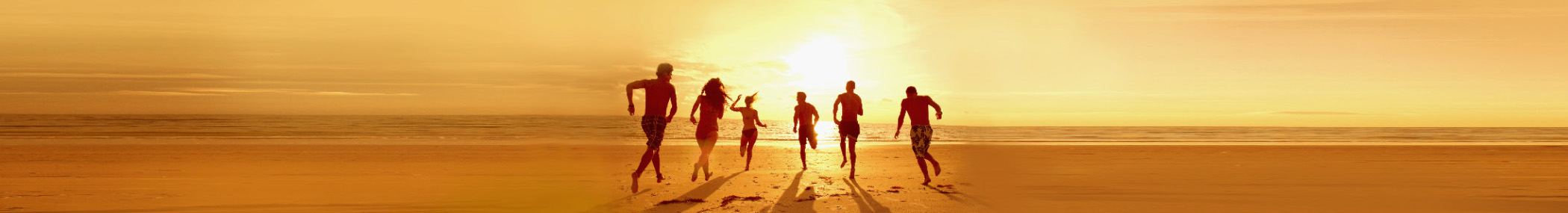 Lista de equipaje de vacaciones de primaveraNotaPara agregar más categorías fácilmente, haga lo siguiente: 1. Haga clic en un nombre de categoría y, en la pestaña Diseño de Herramientas de tabla, elija Seleccionar tabla. 2. En la pestaña Inicio, elija Copiar y presione Ctrl+Fin para ir al final del documento. 3. Presione Entrar y, en la pestaña Inicio, elija Pegar.RopaArtículos de aseoDocumentos importantesMédicosAccesoriosDispositivos electrónicos